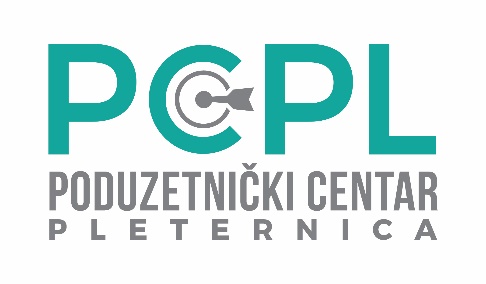 DOKUMENTACIJA za mjeru 6.2.1. „Potpora ulaganju u pokretanje nepoljoprivrednih djelatnosti u ruralnim područjimaPotvrda o ekonomskoj veličini poljoprivrednog gospodarstva izdana od Ministarstva poljoprivrede - Uprave za stručnu podršku razvoju poljoprivrede i ribarstva nakon objave Natječaja na e-savjetovanju te potpisana od nadležnog službenikaPotvrda Porezne uprave iz koje je razvidno da korisnik ima podmirene odnosno uređene financijske obveze prema državnom proračunu Republike Hrvatske, ne starija od 30 dana na dan podnošenja Zahtjeva za potporu i ovjerena od strane Porezne uprave ili u obliku elektroničkog zapisa (e-Potvrda) - dostaviti nakon što se prikupi sva dokumentacija, prema naknadnom dogovoruBON-2/SOL-2, ne stariji od 30 dana na dan podnošenja zahtjeva za potporu - dostaviti nakon što se prikupi sva dokumentacija, prema naknadnom dogovoruPreslika osobne iskazniceNeobvezujuće ponude za pravdanje aktivnosti iz poslovnog planaKod aktivnosti građenja (izgradnja novog/rekonstrukcija postojećeg objekta) potrebno je dostaviti najmanje IDEJNI PROJEKT ili  IDEJNO RJEŠENJE s opisnim djelom projekta i nacrtima, iz kojeg je vidljiva namjena, gabariti, BGP površina i da je u skladu s prostornim planom (ukoliko je do podnošenja zahtjeva za potporu Glavni projekt već izrađen, umjesto idejnog projekta/idejnog rješenja korisnik dostavlja Glavni projekt) U slučaju ulaganja u građenje građevina i radova koji se mogu izvoditi bez Glavnog projekta potrebno je dostaviti Izjavu ovlaštenog projektanta kojom se potvrđuje da za predmetno ulaganje nije potreban akt kojim se odobrava građenjeU slučaju aktivnosti ulaganja u opremanje koje predstavlja proizvodni proces/proces prerade, potrebno je dostaviti Tehnološki projekt koji sadrži opis ulaganja i proizvodnog procesa, podatke o vrsti ulazne sirovine, postojeće i planirane kapacitete objekta, izrađen, potpisan i ovjerene od strane osobe odgovarajuće strukeU slučaju ulaganja samo u opremanje postojećih objekata: Uporabna dozvola, Rješenje o izvedenom stanju ili Potvrda izvedenog stanja, Potvrda o dostavljenom završnom izvješću nadzornog inženjeraUvjerenje o identifikaciji katastarskih čestica izdanog od nadležnog područnog ureda za katastar (navedeni dokumenta je potrebno dostaviti ako se katastarska čestica  lokacije aktivnosti u katastru vodi pod oznakom različitom od oznake u zemljišnim knjigamaFotodokumentacija lokacije ulaganjaZa svako novo planirano radno mjesto potrebno je dostaviti specifikaciju koja sadrži naziv radnog mjesta, uvjete radnog mjesta i opis poslaDokumentacija u svrhu ostvarivanja bodova prema kriteriju „Stručna sprema i radno iskustvo nositelja/odgovorne osobe ili člana poljoprivrednog gospodarstva“Diploma ili uvjerenje/potvrda o odgovarajućem stečenom akademskom i stručnom nazivu i akademskom stupnjuDokaz o položenom majstorskom ispitu, izdan od strane Obrtničke komore, iz poslova koji su povezani sa projektom koji se prijavljujePotvrda o položenoj maturi/Svjedodžba o završnom radu i ugovor/i o radu ili drugi odgovarajući dokument iz kojeg je vidljivo radno iskustvo iz poslova koji su povezani s projektom u trajanju od minimalno 2 godine Dokumentacija u svrhu ostvarivanja bodova prema kriteriju „Utjecaj ulaganja na ranjive skupine“Tehnička specifikacija tvrtke za izradu mrežnih stranica s poveznicom na neobvezujuću ponudu s naznačenim dijelovima koji se odnose na uvjete pristupačnosti i vrstu invaliditeta sukladno Smjernicama za osiguravanje pristupačnosti mrežnih sadržaja koje je razvila Inicijativa za pristupačnost mreži (eng. Web Accessibility Initiative -WAI)FINANCIJSKA DOKUMENTACIJA Financijska dokumentacija za zadnju odobrenu (prethodnu) financijsku godinu:Obveznici poreza na dohodak koji porez plaćaju temeljem podataka iz poslovnih knjiga:Pregled poslovnih primitaka i izdataka (Obrazac P-PPI)Popis dugotrajne imovine (Obrazac DI)Godišnja prijava poreza na dohodak (Obrazac DOH)Obveznici poreza na dohodak koji porez plaćaju paušalno:Knjiga prometa na kraju godine (Obrazac KPR)Izvješće o paušalnom dohotku od samostalne djelatnosti i uplaćenom paušalnom porezu na dohodak i prirezu poreza na dohodak (Obrazac P-SD)Obveznici poreza na dobit:Godišnji financijski izvještaj (Obrazac GFI-POD)Popis dugotrajne imovine (Obrazac DI)Korisnici koji nisu bili porezni obveznici u prethodnoj financijskoj godini:Evidencija o prodaji vlastitih proizvoda za 2019. godinu Napomena: obveznici poreza na dobit koji su predali izvještaje u 2020. godini, obvezni su učitati iste za 2019. godinu Dokaz planiranih izvora financiranja:Dokaz o postojanju vlastitih sredstava Vlastito učešće u financiranju ulaganja mora biti potkrepljeno odgovarajućim dokazima (npr. Stanje sredstava na računu, potvrda o depozitu i sl.) u 100% iznosuDokaz o postojanju vanjskih izvora financiranjaUkoliko se planira dio troška ulaganja financirati predujmom ili kreditom, potrebno je dostaviti izjavu/pismo namjere kreditne institucije/ugovor o kreditu s jasno naznačenim sljedećim podacima: naziv klijenta i projekta, iznos financiranja, raspon kamatnih stopa i naknada za obradu, poček i dinamika otplate kredita. Priloženi dokument mora pokriti ukupni iznos planiranih vanjskih izvora financiranjaKONTAKT: Poduzetnički centar Pleternica d.o.o. , Ante Starčevića 35, 34310 Pleternicatel. 034/252-125 , info@plink.hr   , www.pcpl.hr